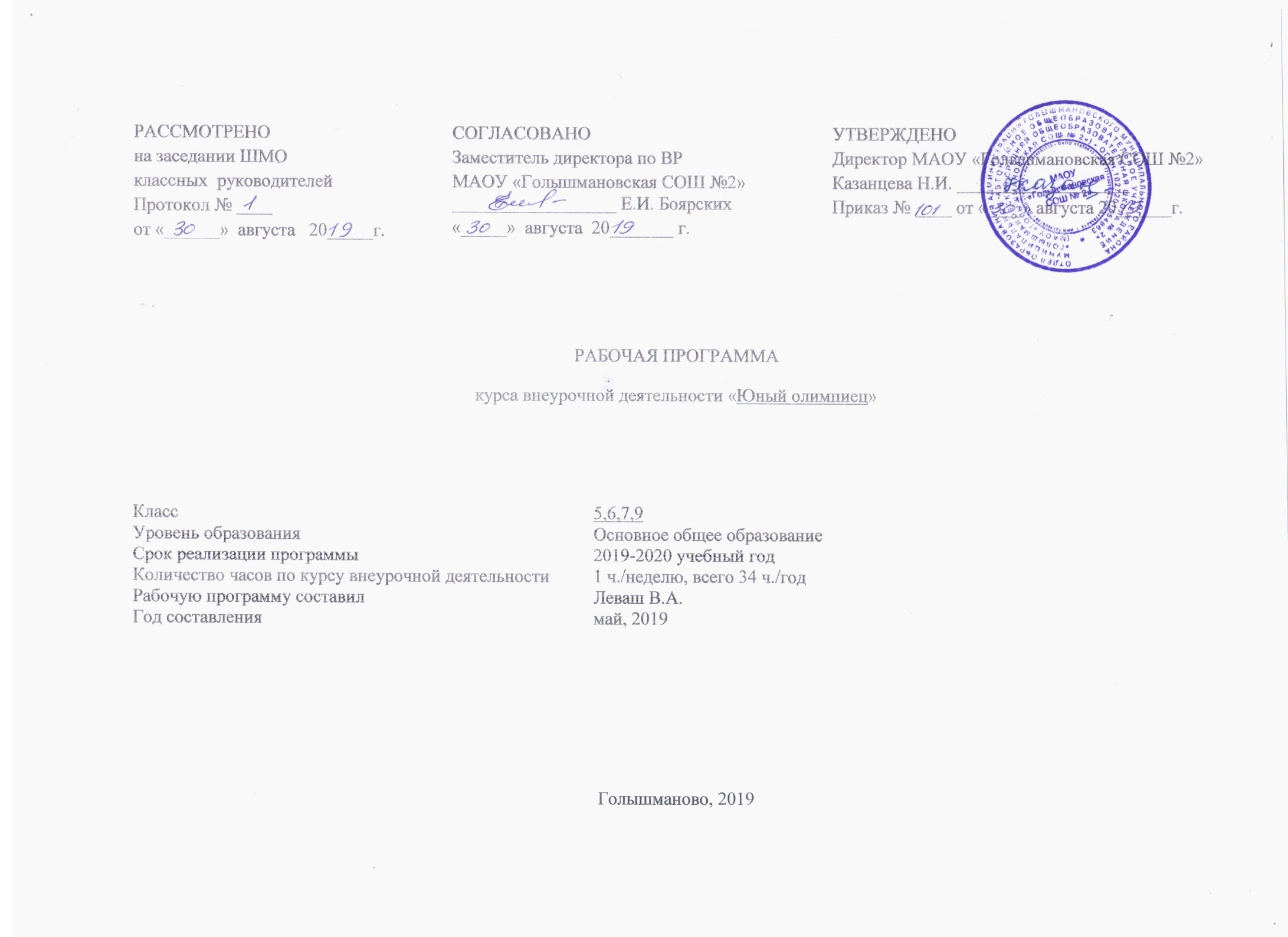 Результаты освоения курса внеурочной деятельности Метапредметные результаты приобретение школьником социальных знаний, понимания социальной реальности и повседневной жизни: приобретение школьниками знаний о телесной (соматической), физкультурно-двигательной и спортивной культуре; об основных параметрах физического состояния и развития человека, о механизмах и средствах воздействия по его формированию, коррекции и совершенствования; о видах, формах и разновидностях физкультурно-двигательной деятельности; о спортивной тренировке и спортивных соревнованиях: о значении комплекса ГТО и разнообразных играх, которые могут помочь подготовиться к выполнению нормативов комплекса; о необходимости стремления к гармоничному развитию личности. Личностные результаты : формирование позитивного отношения школьника к базовым ценностям нашего общества и к социальной реальности в целом): формирование ценностного отношения к своему здоровью и внутреннему миру, к формированию телесной, двигательной и спортивной культуры; формирование положительного отношения к физкультурно-спортивной деятельности, к комплексу ГТО, к использованию разнообразных подвижных и спортивных игр для всестороннего развития личности.Предметные  результаты  (приобретение школьником опыта самостоятельного социального действия): школьник может приобрести опыт использования разнообразных игр для подготовки к выполнению нормативов ГТО, для своего физического развития, для начала регулярных занятий по избранному виду спорта; может приобрести опыт социального взаимодействия по приему норм комплекса ГТО, по организации и проведению комплексных массовых спортивных соревнований «команда-класс».5 класс:-укрепление здоровья;-повышение физической подготовленности двигательного опыта.6 класс:-развитие физических качеств, силы, быстроты, выносливости.7 класс:-формирование умения проведения физкультурно-оздоровительных мероприятий.9 класс:-обучение  способам измерения показателей физического состояния и развития ;-формирование качеств личности : наблюдательность , мышление, внимание, память, воображение;-проведение мониторинга образовательной среды ( анкетирование детей и родителей, сохранение зачетной системы оценивания знаний, проведение конкурсов , соревнований).Метапредметными результатами является формирование универсальных учебных действий (УУД).Результативные УУД:-определять и формировать цель деятельности с помощью учителя;-проговаривать последовательность действий во время занятия;-учиться работать по определенному алгоритму.Познавательные УУД:-умение делать выводы в результате совместной работы класса и учителя.Коммуникативные УУД:-умение оформлять свои мысли в устной форме;-слушать и понимать речь других;-договариваться с одноклассниками совместно с учителем о правилах поведения и общения и следовать им;-учиться работать в паре, группе; выполнять различные роли( лидера ,исполнителя).Содержание программы включает в себя:5 классВводное занятие. ТБ на занятиях внеурочной деятельности- 1 часПодвижные игры для развития мышц и подготовки к выполнению нормативов ГТО. ( 3 часа)Подготовка к выполнению норматива «Прыжок в длину с места толчком двумя ногами»Подвижные игры для развития мышц рук , брюшного пресса , спины (2 часа)Подготовка к выполнению нормативов ГТО «Подтягивание из виса на высокой перекладине или подтягивание из виса лежа на низкой перекладине»Подвижные игры на развитие быстроты, ловкости( 3 часа)Подготовка к выполнению нормативов ГТО – челночный бег или бег 30 м, 60 м.Подвижные игры на развитие выносливости, скоростно-силовых качеств( 4 часа)Подготовка к выполнению нормативов ГТО : кросс, длительный бег, прыжки в длинуСоциально-ориентирующие игры ( 12 часов)Сюжетно- ролевые игры, ролевые, ситуационно-ролевые, содействующие личностному развитию школьников.Народные игры (5 часов.)Отражение в них традиций и культурных ценностей своего народа. Соревновательные упражнения и приемы из народных видов спорта.Спортивные игры ( 3 часа)Элементы спортивных игр: футбол, баскетбол, волейбол6 классВводное занятие. ТБ на занятиях внеурочной деятельности- 1 часПодвижные игры для развития мышц и подготовки к выполнению нормативов ГТО. ( 3 часа)Подготовка к выполнению норматива «Прыжок в длину с места толчком двумя ногами»Подвижные игры для развития мышц рук , брюшного пресса , спины (2 часа)Подготовка к выполнению нормативов ГТО «Подтягивание из виса на высокой перекладине или подтягивание из виса лежа на низкой перекладине»Подвижные игры на развитие быстроты, ловкости( 5 часов)Подготовка к выполнению нормативов ГТО – челночный бег или бег 30 м, 60 м.Подвижные игры на развитие выносливости, скоростно-силовых качеств( 4 часа)Подготовка к выполнению нормативов ГТО : кросс, длительный бег, прыжки в длинуСоциально-ориентирующие игры ( 9часов.)Сюжетно- ролевые игры, ролевые, ситуационно-ролевые, содействующие личностному развитию школьников.Народные игры (5 часов.)Отражение в них традиций и культурных ценностей своего народа. Соревновательные упражнения и приемы из народных видов спорта.Спортивные игры ( 5 часов.)Элементы спортивных игр: футбол, баскетбол, волейбол7 классВводное занятие. ТБ на занятиях внеурочной деятельности- 1 часПодвижные игры для развития мышц и подготовки к выполнению нормативов ГТО. ( 3 часа)Подготовка к выполнению норматива «Прыжок в длину с места толчком двумя ногами»Подвижные игры для развития мышц рук , брюшного пресса , спины (2 часа)Подготовка к выполнению нормативов ГТО «Подтягивание из виса на высокой перекладине или подтягивание из виса лежа на низкой перекладине»Подвижные игры на развитие быстроты, ловкости( 5 часов)Подготовка к выполнению нормативов ГТО – челночный бег или бег 30 м, 60 м.Подвижные игры на развитие выносливости, скоростно-силовых качеств( 5 часов)Подготовка к выполнению нормативов ГТО : кросс, длительный бег, прыжки в длинуСоциально-ориентирующие игры ( 6часов.)Сюжетно- ролевые игры, ролевые, ситуационно-ролевые, содействующие личностному развитию школьников.Народные игры (6 часов.)Отражение в них традиций и культурных ценностей своего народа. Соревновательные упражнения и приемы из народных видов спорта.Спортивные игры ( 6 часов)Элементы спортивных игр: футбол, баскетбол, волейбол9 классВводное занятие. ТБ на занятиях внеурочной деятельности- 1 часПодвижные игры для развития мышц и подготовки к выполнению нормативов ГТО. ( 3 часа)Подготовка к выполнению норматива «Прыжок в длину с места толчком двумя ногами»Подвижные игры для развития мышц рук , брюшного пресса , спины (2 часа)Подготовка к выполнению нормативов ГТО «Подтягивание из виса на высокой перекладине или подтягивание из виса лежа на низкой перекладине»Подвижные игры на развитие быстроты, ловкости( 3 часа)Подготовка к выполнению нормативов ГТО – челночный бег или бег 30 м, 60 м.Подвижные игры на развитие выносливости, скоростно-силовых качеств( 7 часов)Подготовка к выполнению нормативов ГТО : кросс, длительный бег, прыжки в длинуСоциально-ориентирующие игры ( 4часа.)Сюжетно- ролевые игры, ролевые, ситуационно-ролевые, содействующие личностному развитию школьников.Народные игры (5 часов.)Отражение в них традиций и культурных ценностей своего народа. Соревновательные упражнения и приемы из народных видов спорта.Спортивные игры ( 9 часов)Элементы спортивных игр: футбол, баскетбол, волейболМетодическое обеспечение. Приёмы и методыПри реализации программы используются различные методы обучения: словесные – рассказ, объяснение нового материала;наглядные – показ новых игр, демонстрация иллюстративного материала;практические – апробирование новых игр: игры на свежем воздухе на школьной спортивной площадке, эстафеты, соревнования, конкурсы. Организация работы групповаяПри этом основным принципом является сочетание на занятиях двух видов деятельности для обучающихся: игровой и учебной.Начало работы по разделу включает знакомство с теоретическим материалом. Затем следует практическая часть занятия: освоение учебной группой новых игр.Такой приём, как беседа, помогает установлению доверительных отношений между педагогом и обучающимися, позволяет расширить кругозор и пополнить знания, которые необходимы в исследовательской работе.В общей системе всестороннего развития человека воспитание ребенка занимает важное место. Начиная с дошкольного возраста закладываются основы здоровья, физического развития, формируются двигательные навыки, создается фундамент для воспитания физических качеств. Учащиеся младших классов, преемственно развиваясь с большим удовольствием занимаются физической культурой. Особенный интерес вызывают у них различного вида игры: начиная от народных игр, заканчивая спортивными - баскетбол, футбол, настольный теннис, бадминтон и т. дРазличного вида игры и упражнения способствуют совершенствованию деятельности основных физиологических систем организма (нервной, сердечно - сосудистой, дыхательной), улучшению физического развития, физической подготовленности детей, воспитанию положительных морально-волевых качеств. Очень ценно, что занятия играми способствуют воспитанию у учащихся младших классов положительных черт характера, создают благоприятные условия для воспитания дружеских отношений в коллективе, взаимопомощи. Они проводятся летом и зимой на открытом воздухе, что является эффективным средством закаливания организма ребенка.Подвижные игры – одно из самых любимых и полезных занятий детей. В их основе лежат физические упражнения, движения, в ходе выполнения которых участники преодолевают ряд препятствий, стремятся достигнуть определенной, заранее поставленной цели. Благодаря большому разнообразию содержания игровой деятельности, они всесторонне влияют на организм и личность, в то же время способствуя решению важнейших специальных задач физического воспитания, например, развитию скоростно-силовых качеств.Игровая деятельность всегда связана с решением определенных задач, выполнением определенных обязанностей, преодолением разного рода трудностей и препятствий. Преодоление препятствий укрепляет силу воли, воспитывает выдержку, решительность, настойчивость в достижении цели, веру в свои силы.Все эти развивающие аспекты усиливаются спецификой подвижных игр.Именно поэтому грамотное использование народных игр не только полезно для детей, но и чрезвычайно актуально, поскольку правильное “включение” элементов игр в процесс физического воспитания активно способствует гармоничному развитию и физической подготовленности учащихся.В концепции долгосрочного социально-экономического развития Российской Федерации на период до 2020 года указывается, что высшим приоритетом в деятельности государства является здоровье нации, которое немыслимо без систематической работы по оздоровлению граждан России, без организации эффективной системы школьного физического воспитания физкультурно-спортивной работы.Для решения поставленных задач в 2014 году разработан и принят новый комплекс ГТО.Для повышения интереса школьников к комплексу ГТО, подготовки их к сдаче норм комплекса ГТО, создана программа внеурочной деятельности «Юный олимпиец», которая предусматривает следующее:- совершенствование процесса подготовки и сдачи норм ГТО на основе его «игровой рационализации».В основе «игровой рационализации» ГТО – игровой метод, как наиболее привлекательный и естественный для детей, который в непринужденной форме повышает физическую подготовленность школьников, и который оказывает значительное влияние на их личностное развитие и социализацию.Через игру и посредством игры делается попытка: использовать ГТО как элемент физического воспитания, которое ориентировано на формирование культуры здоровья, двигательной культуры и культуры телосложения, приобщения школьников к регулярным занятиям спортом, использование этих занятий для воспитания целостно развитой личности.3. Тематический план распределения количества часов.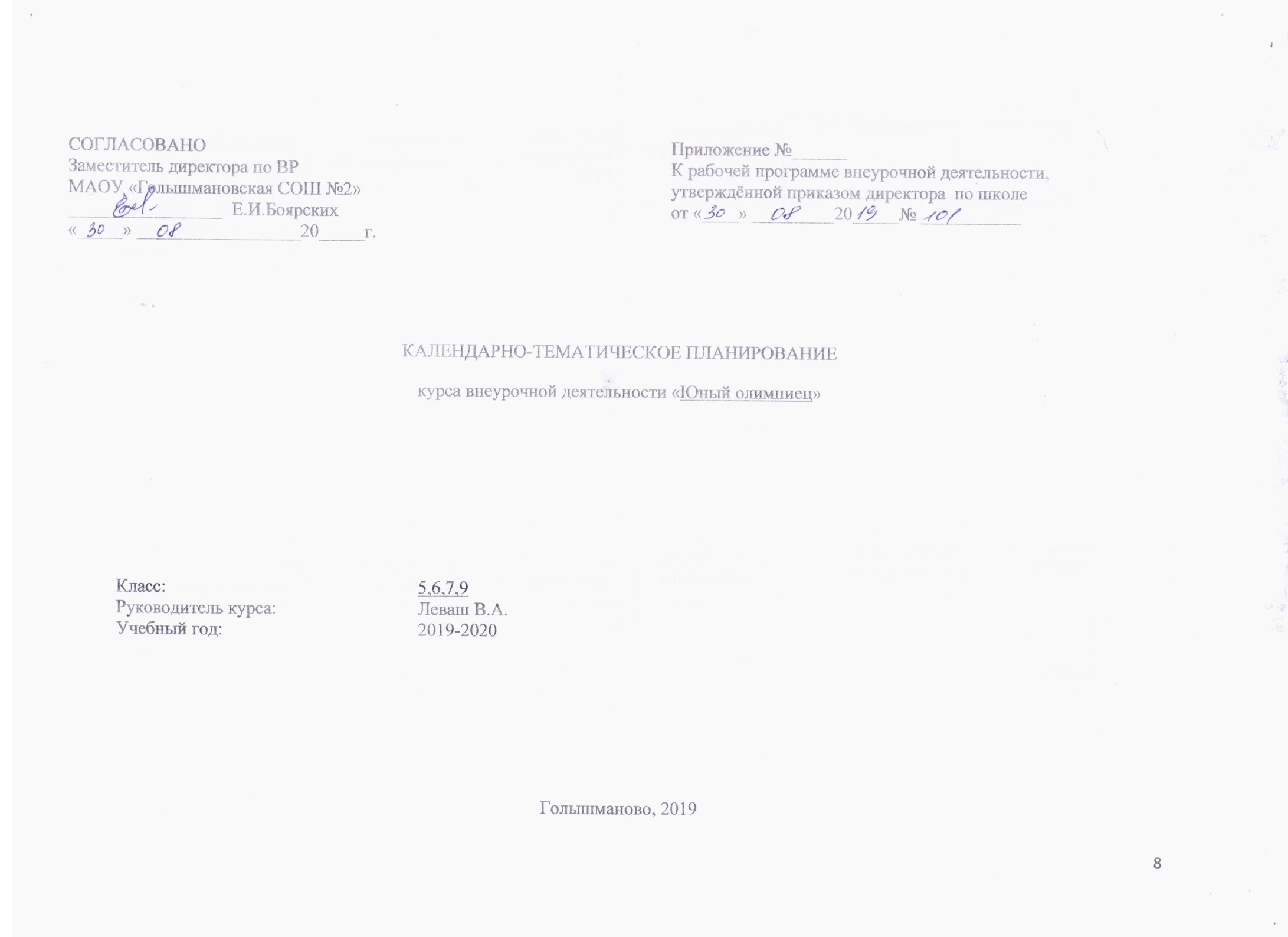 Календарно- тематическое планирование 5классКалендарно- тематическое планирование 6 классКалендарно- тематическое планирование» 7 классКалендарно- тематическое планирование 9 класс№ п/пРазделы, темыУУД№ п/пРазделы, темы5кл.5кл.6кл.6кл.7кл.7кл.9кл.1.БеседыВ процессе занятийВ процессе занятийВ процессе занятийВ процессе занятийВ процессе занятийВ процессе занятийВ процессе занятий2.Вводное занятие1ч.ТБ на занятиях внеурочной деятельности1ч.ТБ на занятиях внеурочной деятельности1ч.ТБ на занятиях внеурочной деятельности1ч.ТБ на занятиях внеурочной деятельности1ч.ТБ на занятиях внеурочной деятельности1ч.ТБ на занятиях внеурочной деятельности1ч.ТБ на занятиях внеурочной деятельностиРегулятивные:·принимать и сохранять учебную задачу;·учитывать выделенные учителем ориентиры действия в новом учебном материале в сотрудничестве с учителем;·планировать свои действия в соответствии с поставленной задачей и условиями её реализации, в том числе во внутреннем плане;осуществлять итоговый и пошаговый контроль по результату (в случае работы в интерактивной среде пользоваться реакцией среды решения задачи);адекватно воспринимать предложения и оценку учителей, товарищей, родителей и других людей;Познавательные:·осуществлять поиск необходимой информации для выполнения учебных заданий с использованием учебной литературы, энциклопедий, справочников (включая электронные, цифровые), в открытом информационном пространстве, в том числе контролируемом пространстве Интернета;·строить рассуждения в форме связи простых суждений об объекте, его строении, свойствах и связях;обобщать, т. е. осуществлять генерализацию и выведение общности для целого ряда или класса единичных объектов на основе выделения сущностной связи;Коммуникативные:-допускать возможность существования у людей различных точек зрения, в том числе не совпадающих с его собственной; _- учитывать разные мнения и стремиться к координации различных позиций и сотрудничества3Социально-ориентирующие игры.12ч. Сюжетно- ролевые игры, ролевые, ситуационно-ролевые, содействующие личностному развитию школьников.9ч. Сюжетно- ролевые игры, ролевые, ситуационно-ролевые, содействующие личностному развитию школьников.9ч. Сюжетно- ролевые игры, ролевые, ситуационно-ролевые, содействующие личностному развитию школьников.6ч. Сюжетно- ролевые игры, ролевые, ситуационно-ролевые, содействующие личностному развитию школьников.6ч. Сюжетно- ролевые игры, ролевые, ситуационно-ролевые, содействующие личностному развитию школьников.4ч. Сюжетно- ролевые игры, ролевые, ситуационно-ролевые, содействующие личностному развитию школьников.4ч. Сюжетно- ролевые игры, ролевые, ситуационно-ролевые, содействующие личностному развитию школьников.Регулятивные:·принимать и сохранять учебную задачу;·учитывать выделенные учителем ориентиры действия в новом учебном материале в сотрудничестве с учителем;·планировать свои действия в соответствии с поставленной задачей и условиями её реализации, в том числе во внутреннем плане;осуществлять итоговый и пошаговый контроль по результату (в случае работы в интерактивной среде пользоваться реакцией среды решения задачи);адекватно воспринимать предложения и оценку учителей, товарищей, родителей и других людей;Познавательные:·осуществлять поиск необходимой информации для выполнения учебных заданий с использованием учебной литературы, энциклопедий, справочников (включая электронные, цифровые), в открытом информационном пространстве, в том числе контролируемом пространстве Интернета;·строить рассуждения в форме связи простых суждений об объекте, его строении, свойствах и связях;обобщать, т. е. осуществлять генерализацию и выведение общности для целого ряда или класса единичных объектов на основе выделения сущностной связи;Коммуникативные:-допускать возможность существования у людей различных точек зрения, в том числе не совпадающих с его собственной; _- учитывать разные мнения и стремиться к координации различных позиций и сотрудничества4Народные игры5ч.  Отражение в них традиций и культурных ценностей своего народа. Соревновательные упражнения и приемы из народных видов спорта.5ч. Отражение в них традиций и культурных ценностей своего народа. Соревновательные упражнения и приемы из народных видов спорта.5ч. Отражение в них традиций и культурных ценностей своего народа. Соревновательные упражнения и приемы из народных видов спорта.6ч Отражение в них традиций и культурных ценностей своего народа. Соревновательные упражнения и приемы из народных видов спорта.6ч Отражение в них традиций и культурных ценностей своего народа. Соревновательные упражнения и приемы из народных видов спорта.5ч. Отражение в них традиций и культурных ценностей своего народа. Соревновательные упражнения и приемы из народных видов спорта.5ч. Отражение в них традиций и культурных ценностей своего народа. Соревновательные упражнения и приемы из народных видов спорта.Регулятивные:·принимать и сохранять учебную задачу;·учитывать выделенные учителем ориентиры действия в новом учебном материале в сотрудничестве с учителем;·планировать свои действия в соответствии с поставленной задачей и условиями её реализации, в том числе во внутреннем плане;осуществлять итоговый и пошаговый контроль по результату (в случае работы в интерактивной среде пользоваться реакцией среды решения задачи);адекватно воспринимать предложения и оценку учителей, товарищей, родителей и других людей;Познавательные:·осуществлять поиск необходимой информации для выполнения учебных заданий с использованием учебной литературы, энциклопедий, справочников (включая электронные, цифровые), в открытом информационном пространстве, в том числе контролируемом пространстве Интернета;·строить рассуждения в форме связи простых суждений об объекте, его строении, свойствах и связях;обобщать, т. е. осуществлять генерализацию и выведение общности для целого ряда или класса единичных объектов на основе выделения сущностной связи;Коммуникативные:-допускать возможность существования у людей различных точек зрения, в том числе не совпадающих с его собственной; _- учитывать разные мнения и стремиться к координации различных позиций и сотрудничества5.Игры на развитие мышц и подготовки к выполнению нормативов ГТО.3ч. Подвижные игры для развития мышц и подготовки к выполнению нормативов ГТО. 3ч. Подвижные игры для развития мышц и подготовки к выполнению нормативов ГТО. 3ч. Подвижные игры для развития мышц и подготовки к выполнению нормативов ГТО. 3ч. Подвижные игры для развития мышц и подготовки к выполнению нормативов ГТО. 3ч. Подвижные игры для развития мышц и подготовки к выполнению нормативов ГТО. 3ч. Подвижные игры для развития мышц и подготовки к выполнению нормативов ГТО. 3ч. Подвижные игры для развития мышц и подготовки к выполнению нормативов ГТО. Регулятивные:·принимать и сохранять учебную задачу;·учитывать выделенные учителем ориентиры действия в новом учебном материале в сотрудничестве с учителем;·планировать свои действия в соответствии с поставленной задачей и условиями её реализации, в том числе во внутреннем плане;осуществлять итоговый и пошаговый контроль по результату (в случае работы в интерактивной среде пользоваться реакцией среды решения задачи);адекватно воспринимать предложения и оценку учителей, товарищей, родителей и других людей;Познавательные:·осуществлять поиск необходимой информации для выполнения учебных заданий с использованием учебной литературы, энциклопедий, справочников (включая электронные, цифровые), в открытом информационном пространстве, в том числе контролируемом пространстве Интернета;·строить рассуждения в форме связи простых суждений об объекте, его строении, свойствах и связях;обобщать, т. е. осуществлять генерализацию и выведение общности для целого ряда или класса единичных объектов на основе выделения сущностной связи;Коммуникативные:-допускать возможность существования у людей различных точек зрения, в том числе не совпадающих с его собственной; _- учитывать разные мнения и стремиться к координации различных позиций и сотрудничества6.Подвижные игры для развития мышц рук брюшного пресса и спины.2222222Регулятивные:·принимать и сохранять учебную задачу;·учитывать выделенные учителем ориентиры действия в новом учебном материале в сотрудничестве с учителем;·планировать свои действия в соответствии с поставленной задачей и условиями её реализации, в том числе во внутреннем плане;осуществлять итоговый и пошаговый контроль по результату (в случае работы в интерактивной среде пользоваться реакцией среды решения задачи);адекватно воспринимать предложения и оценку учителей, товарищей, родителей и других людей;Познавательные:·осуществлять поиск необходимой информации для выполнения учебных заданий с использованием учебной литературы, энциклопедий, справочников (включая электронные, цифровые), в открытом информационном пространстве, в том числе контролируемом пространстве Интернета;·строить рассуждения в форме связи простых суждений об объекте, его строении, свойствах и связях;обобщать, т. е. осуществлять генерализацию и выведение общности для целого ряда или класса единичных объектов на основе выделения сущностной связи;Коммуникативные:-допускать возможность существования у людей различных точек зрения, в том числе не совпадающих с его собственной; _- учитывать разные мнения и стремиться к координации различных позиций и сотрудничества7.Спортивные игры3ч. Элементы спортивных игр: футбол, баскетбол, волейбол5ч. Элементы спортивных игр: футбол, баскетбол, волейбол5ч. Элементы спортивных игр: футбол, баскетбол, волейбол6ч. Элементы спортивных игр: футбол, баскетбол, волейбол6ч. Элементы спортивных игр: футбол, баскетбол, волейбол9ч. Элементы спортивных игр: футбол, баскетбол, волейбол9ч. Элементы спортивных игр: футбол, баскетбол, волейболРегулятивные:·принимать и сохранять учебную задачу;·учитывать выделенные учителем ориентиры действия в новом учебном материале в сотрудничестве с учителем;·планировать свои действия в соответствии с поставленной задачей и условиями её реализации, в том числе во внутреннем плане;осуществлять итоговый и пошаговый контроль по результату (в случае работы в интерактивной среде пользоваться реакцией среды решения задачи);адекватно воспринимать предложения и оценку учителей, товарищей, родителей и других людей;Познавательные:·осуществлять поиск необходимой информации для выполнения учебных заданий с использованием учебной литературы, энциклопедий, справочников (включая электронные, цифровые), в открытом информационном пространстве, в том числе контролируемом пространстве Интернета;·строить рассуждения в форме связи простых суждений об объекте, его строении, свойствах и связях;обобщать, т. е. осуществлять генерализацию и выведение общности для целого ряда или класса единичных объектов на основе выделения сущностной связи;Коммуникативные:-допускать возможность существования у людей различных точек зрения, в том числе не совпадающих с его собственной; _- учитывать разные мнения и стремиться к координации различных позиций и сотрудничества8.Подвижные игры на развитие быстроты и ловкости.3ч. Подготовка к выполнению нормативов ГТО – челночный бег или бег 30 м, 60 м5ч.Подготовка к выполнению нормативов ГТО – челночный бег или бег 30 м, 60 м.5ч.Подготовка к выполнению нормативов ГТО – челночный бег или бег 30 м, 60 м.5ч.Подготовка к выполнению нормативов ГТО – челночный бег или бег 30 м, 60 м.5ч.Подготовка к выполнению нормативов ГТО – челночный бег или бег 30 м, 60 м.3ч.Подготовка к выполнению нормативов ГТО – челночный бег или бег 30 м, 60 м.3ч.Подготовка к выполнению нормативов ГТО – челночный бег или бег 30 м, 60 м.Регулятивные:·принимать и сохранять учебную задачу;·учитывать выделенные учителем ориентиры действия в новом учебном материале в сотрудничестве с учителем;·планировать свои действия в соответствии с поставленной задачей и условиями её реализации, в том числе во внутреннем плане;осуществлять итоговый и пошаговый контроль по результату (в случае работы в интерактивной среде пользоваться реакцией среды решения задачи);адекватно воспринимать предложения и оценку учителей, товарищей, родителей и других людей;Познавательные:·осуществлять поиск необходимой информации для выполнения учебных заданий с использованием учебной литературы, энциклопедий, справочников (включая электронные, цифровые), в открытом информационном пространстве, в том числе контролируемом пространстве Интернета;·строить рассуждения в форме связи простых суждений об объекте, его строении, свойствах и связях;обобщать, т. е. осуществлять генерализацию и выведение общности для целого ряда или класса единичных объектов на основе выделения сущностной связи;Коммуникативные:-допускать возможность существования у людей различных точек зрения, в том числе не совпадающих с его собственной; _- учитывать разные мнения и стремиться к координации различных позиций и сотрудничества9.Подвижные игры на развитие выносливости скоростно –силовых качеств.4ч.Подготовка к выполнению нормативов ГТО : кросс, длительный бег, прыжки в длину4ч.Подготовка к выполнению нормативов ГТО : кросс, длительный бег, прыжки в длину4ч.Подготовка к выполнению нормативов ГТО : кросс, длительный бег, прыжки в длину5ч.Подготовка к выполнению нормативов ГТО : кросс, длительный бег, прыжки в длину5ч.Подготовка к выполнению нормативов ГТО : кросс, длительный бег, прыжки в длину7ч.Подготовка к выполнению нормативов ГТО : кросс, длительный бег, прыжки в длину7ч.Подготовка к выполнению нормативов ГТО : кросс, длительный бег, прыжки в длинуРегулятивные:·принимать и сохранять учебную задачу;·учитывать выделенные учителем ориентиры действия в новом учебном материале в сотрудничестве с учителем;·планировать свои действия в соответствии с поставленной задачей и условиями её реализации, в том числе во внутреннем плане;осуществлять итоговый и пошаговый контроль по результату (в случае работы в интерактивной среде пользоваться реакцией среды решения задачи);адекватно воспринимать предложения и оценку учителей, товарищей, родителей и других людей;Познавательные:·осуществлять поиск необходимой информации для выполнения учебных заданий с использованием учебной литературы, энциклопедий, справочников (включая электронные, цифровые), в открытом информационном пространстве, в том числе контролируемом пространстве Интернета;·строить рассуждения в форме связи простых суждений об объекте, его строении, свойствах и связях;обобщать, т. е. осуществлять генерализацию и выведение общности для целого ряда или класса единичных объектов на основе выделения сущностной связи;Коммуникативные:-допускать возможность существования у людей различных точек зрения, в том числе не совпадающих с его собственной; _- учитывать разные мнения и стремиться к координации различных позиций и сотрудничестваИтого:34343434343434№п/пДата проведенияДата проведенияСодержание (темы,разделы)Кол-вочасовРезультаты освоения курса внеурочной деятельности №п/пПлан.Факт.Содержание (темы,разделы)Кол-вочасовРезультаты освоения курса внеурочной деятельности Вводное занятие. ТБ на занятиях внеурочной деятельности1.03.09Правила поведения на спортплощадкеОсвоение навыков ходьбы и бега.Подвижная игра «Гуси –гуси.»1Активно включаться в общение с учителем, сверстниками. Правила и техника безопасности.2.10.09Освоение навыков в прыжках.П/игра «Воробьи –вороны.»1Развитие силовых качеств, Обучение дальности прыжка.3.17.09Совершенствование прыжков со скакалкой.Эстафеты со скакалкой.1Совершенствовать умение прыгать со скакалкой, развивать дружеские взаимоотношения в коллективе.4.24.09Разучивание прыжков на групповой скакалке. Эстафеты со скакалкой.1Упражнять в прыжках со скакалкой, развивать ловкость, быстроту реакции.5.01.10Освоение навыков в ведении мяча. Эстафета с мячом.1Учить владению мячом, выполнять правила эстафеты.6.08.10Ловля и передача мяча. Эстафеты с мячами.1Учить точности в передаче и ловле мяча. Соблюдать правила и технику безопасности.7.15.10Подвижные игры1Развивать ловкость, быстроту реакции.8.22.10Мини-футбол1Развивать командный дух, знакомить с правилами игры.9.05.11Эстафета с элементами ведения и ловли мяча1Упражнять в точности ловли и передачи мяча.10.12.11П/игры «Дедушка-рожок», «Пустое место»1Активно включаться в общение с учителем, сверстниками, играть по правилам. Правила и техника безопасности.11.19.11П/игры «Два Мороза», «Караси и щука»1Развивать ловкость, быстроту реакции.12.26.11П/игра «Перестрелки», «Зайцы в огороде».1Развивать командный дух, знакомить с правилами игры.13.03.12Эстафеты с элементами ведения мяча.1Учить владению мячом, выполнять правила эстафеты.14.10.12Веселые старты1Учить владению мячом, выполнять правила эстафеты, развивать чувство коллективизма,взаимовыручки.1517.12П/игра Дедушка рожок ,Скворцы прилетели.1Соблюдать правила и технику безопасности.16.24.12Подвижная игра Ах ,как мыши надоели.1Развивать ловкость, быстроту реакции.17.14.01П/игра Мы веселые ребята.Челночный бег.1Развивать командный дух, знакомить с правилами игры, учить играть по правилам.18-19.21.0128.01П.игры Караси и щука, Посадка картофеля.Вызов номеров.2Развивать командный дух, желание победить.20.04.02П/игры с элементами бега и метания мяча.1Соблюдать правила и технику безопасности.21.11.02Подвижные игры с элементами прыжков.1Упражнять в прыжках, развивать дружеские взаимоотношения в коллективе.22.18.02Веселые старты.1Воспитывать дружеские взаимоотношения в команде. Упражнять в прыжках со скакалкой, развивать ловкость, быстроту реакции.23.25.02Прыжки на групповой скакалке.1Развивать ловкость, быстроту реакции.24.03.03Челночный бег.Подвижные игры.1Учить точности в передаче и ловле мяча. Соблюдать правила и технику безопасности.2510.03П/игра Мяч капитану. .Подвижные игры «Скворцы летят», «Совушка».1Учить точности в передаче и ловле мяча. Соблюдать правила и технику безопасности.26.17.03Подвижные игры «Третий лишний», «Пустое место».1Развивать ловкость, быстроту реакции.27.24.03Веселые старты.1Развивать командный дух, знакомить с правилами игры, развивать ловкость, выносливость.2807.04РНИ «У медведя во бору», «Караси и щука», «Ловишки».1Умение играть в народные игры. Отработка игровых приемов29.14.04РНИ«Гуси-гуси»1Умение играть в народные игры. Отработка игровых приемов30.21.04РНИ «Горелки», «Перевозчики», «Воробьи-вороны».1Умение играть в народные игры. Отработка игровых приемов31-32.28.0405.05Веселый футбол.1Упражнять в точности передачи мяча.33-3412.0519.05Школьный туристический поход2Развивать дружеские взаимоотношения в коллективе.№п/пДата проведенияДата проведенияСодержание (темы,разделы)Кол-вочасовРезультаты освоения курса внеурочной деятельности№п/пПлан.Факт.Содержание (темы,разделы)Кол-вочасовРезультаты освоения курса внеурочной деятельностиВводное занятие. ТБ на занятиях внеурочной деятельности1.03.09Правила поведения на спорт. площадкеОсвоение навыков ходьбы и бега.1Активно включаться в общение с учителем, сверстниками. Правила и техника безопасности.2.10.09Освоение навыков в ведении мяча.Эстафеты с мячом.1Развитие навыков ловли и передачи мяча.3.17.09Эстафеты элементами ведения и ловли мяча.1Совершенствовать умение ловли и передачи мяча.Развивать дружеские взаимоотношения в коллективе.4.24.09Совершенствование прыжков на скакалке.1Упражнять в прыжках со скакалкой, развивать ловкость, быстроту реакции.5.01.10Разучивание прыжков на групповой скакалке.1Учить выполнять прыжки на групповой скакалке.6.08.10Освоение навыков в ведении мяча.1Учить точности в передаче и ловле мяча. Соблюдать правила и технику безопасности.7.15.10Ловля и передача мяча.1Развивать ловкость, быстроту реакции.8.22.10Мини-футбол1Развивать командный дух, знакомить с правилами игры.9.05.11Бег по слабо-пересеченной местности.1Развивать выносливость,соблюдать правила т. безопасности.10.12.11Эстафеты с элементами ведения и ловли мяча.1Активно включаться в общение с учителем, сверстниками, играть по правилам. Правила и техника безопасности.11-1219.1126.11Беседа –Олимпиада в Сочи. П.игра Два Мороза.2Развивать ловкость, быстроту реакции.13.03.12П/игра «Перестрелки».1Развивать командный дух, знакомить с правилами игры.14.10.12Эстафеты с элементами ведения и передачи мяча1Учить владению мячом, выполнять правила эстафеты.15.17.12П.игра Метко в цель.1Учить владению мячом, выполнять правила эстафеты, развивать чувство коллективизма,взаимовыручки1624.12П/игра Белые медведи.1Развивать ловкость. Соблюдать правила и технику безопасности.17..14.01Веселые старты.1Развивать ловкость, быстроту реакции,чувство коллективизма.18.21.01П/игры с элементами бега и метания мяча.1Развивать командный дух, знакомить с правилами игры, учить играть по правилам.19.28.01Подвижные игры с элементами прыжков.1Развивать командный дух, желание победить.20.04.02П/игры Караси и щука.1Соблюдать правила и технику безопасности.21.11.02Метание мяча в цель.1Упражнять в меткости, развивать дружеские взаимоотношения в коллективе.22.18.02Веселые старты.1Воспитывать дружеские взаимоотношения в команде. Упражнять в прыжках со скакалкой, развивать ловкость, быстроту реакции.23.25.02Бег с ускорением.1Развивать ловкость, быстроту реакции.24.03.03Бег с препятствиями.1Соблюдать правила и технику безопасности.2510.03П/игра «Передал –садись».Подвижные игры1Учить точности в передаче и ловле мяча. Соблюдать правила и технику безопасности.26.17.03Подвижные игры.Передача мяча в парах.1Развивать ловкость, быстроту реакции.27.07.04Веселые старты.1Развивать командный дух, знакомить с правилами игры, развивать ловкость, выносливость.2814.04РНИ «У медведя во бору», «Охотники и утки»1Умение играть в народные игры. Отработка игровых приемов29.21.04РНИ«Гуси-гуси», «Посадка картофеля»1Умение играть в народные игры. Отработка игровых приемов30.28.04Пионербол1Умение играть в спортивные игры. Отработка игровых приемов31.05.05Веселый футбол.1Упражнять в точности передачи мяча.32.12.05Мини-баскетбол1Упражнять в точности передачи мяча33-3419.0526.05Школьный туристический поход2Развивать дружеские взаимоотношения в коллективе,соблюдать правила и технику безопасности.№п/пДата проведенияДата проведенияСодержание (темы,разделы)Кол-вочасовРезультаты освоения курса внеурочной деятельности№п/пПлан.Факт.Содержание (темы,разделы)Кол-вочасовРезультаты освоения курса внеурочной деятельностиВводное занятие. ТБ на занятиях внеурочной деятельности1.03.09Правила поведения на спорт. площадкеОсвоение навыков ходьбы и бега.П/игры.1Активно включаться в общение с учителем, сверстниками. Правила и техника безопасности.2.10.09Освоение навыков в ведении мяча.Эстафеты с мячом.1Развитие ловкости .Обучение ведению мяча.3.17.09Эстафеты с элементами ведения и ловли мяча.1Совершенствовать умение ведения и ловли мяча, развивать дружеские взаимоотношения в коллективе.4.24.09Совершенствование прыжков со скакалкой. Эстафеты со скакалкой.1Упражнять в прыжках со скакалкой, развивать ловкость, быстроту реакции.5.01.10Разучивание прыжков на групповой скакалке.П.игра Пустое место.1Учить прыгать на групповой скакалке.6.08.10Освоение навыков ведения мяча.Эстафеты с мячами.1Учить точности в передаче и ловле мяча. Соблюдать правила и технику безопасности.7.15.10Подвижные игра Охотники и утки.Ловля и передача мяча.1Развивать ловкость, быстроту реакции.8.22.10Мини-футбол,пионербол.1Развивать командный дух, знакомить с правилами игры.9.05.11Мини- баскетбол.1Упражнять в точности ловли и передачи мяча.10.12.11Футбол,пионербол.1Активно включаться в общение с учителем, сверстниками, играть по правилам. Правила и техника безопасности.11-1219.1126.11Веселые старты.2Развивать ловкость, быстроту реакции.13.03.12П/игры Два Мороза ,Караси и щука.1Развивать командный дух, знакомить с правилами игры.14.10.12Подвижная игра Перестрелки.1Учить владению мячом, выполнять правила эстафеты.15.17.12Эстафеты с элементами ведения и передачи мяча.1Учить владению мячом, выполнять правила эстафеты, развивать чувство коллективизма,взаимовыручки.1624.12П/игры Успей занять место ,Встречная эстафета.1Соблюдать правила и технику безопасности.17..14.01Веселые старты.1Развивать ловкость, быстроту реакции.18.21.01П/игры с элементами бега и метания.1Развивать командный дух, знакомить с правилами игры, учить играть по правилам.19.28.01П. игры с элементами прыжков.1Развивать командный дух, желание победить.20.04.02П/игры –Караси и щука , Два Мороза.1Соблюдать правила и технику безопасности.21.11.02Встречные эстафеты.1Упражнять в беге, развивать дружеские взаимоотношения в коллективе.22.18.02Веселые старты.1Воспитывать дружеские взаимоотношения в команде. Упражнять в прыжках со скакалкой, развивать ловкость, быстроту реакции.23.25.02Прыжки на групповой скакалке. Подвижная игра «Горелки»1Развивать ловкость, быстроту реакции.24.03.03Челночный бег .Подвижные игры с мячом.1Учить точности в передаче и ловле мяча. Соблюдать правила и технику безопасности.2510.03П/игра «Передал –садись».Подвижные игры «Третий лишний», «Перевозчики».1Учить точности в передаче и ловле мяча. Соблюдать правила и технику безопасности.26.17.03РНИ«Гуси-гуси», «Колобок».1Развивать ловкость, быстроту реакции.27.07.04Веселые старты.1Развивать командный дух, знакомить с правилами игры, развивать ловкость, выносливость.2814.04РНИ «У медведя во бору», «Сорви лентичку», «Перекати поле».1Умение играть в народные игры. Отработка игровых приемов29.21.04Мини-баскетбол1Умение играть в спортивные игры. Отработка игровых приемов30.28.04Пионербол1Умение играть в спортивные игры. Отработка игровых приемов31.05.05Веселый футбол.1Упражнять в точности передачи мяча.3212.05Веселый волейбол1Упражнять в точности передачи мяча33-3419.0526.05Школьный туристический поход2Развивать дружеские взаимоотношения в коллективе,соблюдать правила и технику безопасности.№п/пДата проведенияДата проведенияСодержание (темы,разделы)Кол-вочасовРезультаты освоения курса внеурочной деятельности№п/пПлан.Факт.Содержание (темы,разделы)Кол-вочасовРезультаты освоения курса внеурочной деятельностиВводное занятие. ТБ на занятиях внеурочной деятельностиПравила поведения на спорт. площадкеОсвоение навыков ходьбы и бега.П/игры.1.02.09Вводное занятие. ТБ на занятиях внеурочной деятельностиПравила поведения на спорт. площадкеОсвоение навыков ходьбы и бега.П/игры.1Активно включаться в общение с учителем, сверстниками. Правила и техника безопасности.2.09.09Освоение навыков в ведении мяча .Эстафеты с мячом.1Развитие навыков ведения мяча,скорости, ловкости.3.16.09Эстафеты с элементами ведения и ловли мяча.1Совершенствовать умение ведения и ловли мяча развивать дружеские взаимоотношения.4.23.09Совершенствование прыжков со скакалкой.Эстафеты со скакалкой.1Упражнять в прыжках со скакалкой, развивать ловкость, быстроту реакции.5.30.09Разучивание прыжков на групповой скакалке.П. игра .Пустое место.1Учить прыжкам на групповой скакалке, выполнять правила игры.6.07.10Освоение навыков в ведении мяча. Эстафеты с м1Учить точности в передаче и ловле мяча. Соблюдать правила и технику б.7.14.10Ловля и передача мяча.П.игра Охотники и утки.1Развивать ловкость, быстроту реакции.8.21.10Мини-футбол,пионербол.1Развивать командный дух, знакомить с правилами игры.9.11.11Мини –баскетбол.1Упражнять в точности ловли и передачи мяча.10.18.11Футбол ,пионербол.1Активно включаться в общение с учителем, сверстниками, играть по правилам. Правила и техника безопасности.11-1225.1102.12Веселые старты.2Развивать ловкость, быстроту реакции.13.09.12П/игры:Два Мороза,Караси и щука.1Развивать командный дух, знакомить с правилами игры.14.16.12П. игра Перестрелка.1Учить владению мячом, выполнять правила игры.15.23.12Эстафеты с элементами ведения и передачи мяча.1Учить владению мячом, выполнять правила эстафеты, развивать чувство коллективизма,взаимовыручки.1613.01П/игры:Успей занять место,Встречные эстафеты.1Учить точности в передаче и ловле мяча. Соблюдать правила и технику безопасности.17..20.01Веселые старты.1Развивать ловкость, быстроту реакции.18.27.01П/игры с элементами бега и метания мяча.1Развивать командный дух, знакомить с правилами игры, учить играть по правилам.19.03.02Подвижные игры с элементами прыжков.1Развивать командный дух, желание победить.20.10.02П/игры : Караси и щука,Два Мороза.1Соблюдать правила и технику безопасности.21.17.02Встречные эстафеты.1Развивать ловкость, быстроту реакции.22.24.02Веселые старты.1Развивать командный дух, знакомить с правилами игры, развивать ловкость, выносливость.2302.03РНИ «У медведя во бору»,Горелки.1Умение играть в народные игры. Отработка игровых приемов24.09.03РНИ«Гуси-гуси», «Русская лапта».1Умение играть в народные игры. Отработка игровых приемов25.16.03РНИ «Горелки», «Третий лишний»1Умение играть в народные игры. Отработка игровых приемов26.30.03Веселый футбол.127.06.04Мини-баскетбол128.13.04Пионербол129.20.04Веселый футбол.130.27.04Веселый волейбол131.04.05Игра «Мяч капитану»132.11.05Чемпионат веселого мяча133-3418.0525.05Школьный туристический поход2